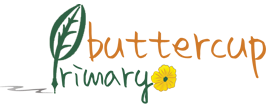 Bereavement policy Covid addendumComplied by: Shaheda Khanom							Reviewed by: Rena BegumReviewed on: 01st March 2021							Next review date: 01st March 2022             Safeguarding StatementSchool is committed to maintaining a safe and secure environment for all pupils and a ‘culture of vigilance’ to safeguard and protect all in its care, and in all aspects of its ‘Safeguarding and Child Protection Policy’.IntroductionButtercup Primary School aims to meet the needs of all its children and staff. A whole school approach to bereavement is vital since everyone experiences bereavement in different ways. It is important to recognise that this policy aims only to put in place a useful framework to assist staff when responding compassionately and effectively to the bereaved within the school community.When home circumstances are changed because of a death in the family, it is a deeply traumatic experience. Our school aims to be a place in which both the child/young person and their family can rely, and where they can, if they wish, obtain the necessary support and comfort through intervention.We acknowledge that should our school community be informed of a death, our response should be a planned and considered one. An unplanned response could make the situation worse for all concerned; we need to ensure we are able to react sensitively and professionally. If the death is of a child/young person or a member of staff, the whole school community will work together, with outside agencies, as appropriate, to support each other. Although not all children will need the support of specialist practitioners, they may need support from familiar people who know them best. We will use staff who are specifically trained in bereavement, or who have therapeutic training.ProceduresWe will ensure all leaders and staff are aware of this policy and procedures.We acknowledge our responsibility to all those who grieve as a result of a bereavement. We will provide opportunities for pupils to share their feelings in the school environment, supported by teachers, teaching assistants, specifically trained staff and, when appropriate, through thecurriculum by using age related resources. We may also require an external specialist practitioner. Appropriate support will also be offered to staff.Buttercup primary School strives to work in partnership with parents and carers. Before children join the school, we will attempt to find out as much as possible about every child in order to tailor the academic, social and emotional teaching to match their needs.Parents will be asked sensitively about any previous changes that might have profoundly affected their child (bereavement, divorce/separation, moving, new babies etc).If there has been a bereavement, information on what the child/young person was told should be sought, in order that the school does not say anything that could confuse or upset the child/young person or family.We will share the above information, where considered relevant, for pupils transitioning through different key stages, and particularly year 6 to secondary school. We will also do this for any pupil moving ‘in-year’ to another school or joining us.Roles and responsibilitiesTeachers and Teaching Assistants are best placed to provide primary support for their pupils who have suffered a bereavement. They will be supported by the Designated Safeguarding Leads and other members of the school’s Child Protection Team.The DSLs DDSL at Buttercup Primary School are:Zara Rahman - DDSLShaheda Khanom - DSLZara Rahman  SENCO & MHFASulthana Begum -Educational welfare officer  – DDSLThe Educational welfare officer can also provide specific bereavement support for pupils/students and have undertaken specific child bereavement awareness training.Terminal or serious illnessChildren and young people can be deeply affected by the terminal or serious illness of a parent/carer or another relative. There are ways of talking about what is happening, sharing feelings and preparing for the journey ahead. The aim is for the children and young people to feel resilient and strong, and confident enough to share the natural feelings of loss when someone  they care about is terminally or seriously ill.When school is informed that a pupil, relative or a member of staff has a terminal illness, the following should be considered/acknowledged:Open communication is vital – ask the family how much and what the child/ young person already knows, how they have been involved, whilst accepting that sometimes families cannot talk openly about the impending death.Potential impact on the child/ young person’s functioning (e.g. changes in the family’s lifestyle, ill parent’s absence or withdrawal from family functions, household economic changes).The worries, fears and stress of living with many uncertainties and the conflicting needs within the family.The impact on the well parent: physical and mental exhaustion; all- consuming of time and energy; confusion; knowing the death will happen but denying it; controlling overwhelming feelings of sadness, fear and anger; wanting to avoid their partner feeling a burden; seeing no future but wanting an end to the present.Anticipatory mourning – there is loss going on already.The different reactions of children / young people depending on their developmental age: consider and implement things that help. (See Appendix 2)Information should be provided to the family– support from outside agencies.Procedures to be followed in the event of a deathSchools should be contacted via the school office in relation to information concerning someone being terminally ill, seriously ill or if a death has occurred. The office staff are prepared to receive this type of news and will respond in an appropriate manner. In ALL cases the person receiving this information must share the news as soon as possible with the Headteacher and deputy head.The Headteacher and the deputy will:communicate with the family straight away and offer support.receive the information regarding the death and confirm that the information is correct (as far as possible)the Proprietor there has been a death of a pupil or a member of school staff.consider the actions required, follow the agreed procedures, and be aware of the impact of shock on the School and wider community.Dissemination of informationWe will ensure that all facts are accurate (as far as possible) before speaking to staff, pupils and parents.We will inform staff first to reduce rumours and to give them time to react to the news of a death before talking to their pupils.We will inform those closest to the pupil or member of staff who has died, of the circumstance around the death, either individually or in a small group.We will keep parents/carers informed and consider advice from them on how to break the sad news of the death of a child/ young person or a serving member of staff to their children before the following is considered:Counselling should be available if necessary e.g. in cases of sudden or violent deathOutside agencies may be contacted and a referral made if deemed appropriate.Where possible further discussion should take place with the family and their wishes taken into account.The death of a parent or close relativeWe acknowledge that in the case of the death of a pupil’s parent or close relative, the surviving parent/carer may ask for support from an appropriate member of staff when breaking the news to their child. The pupil may wish their teachers to be informed in confidence.The death of a pupil or member of staffThe news of the death will be given to all relevant staff as soon as possible either individually or in a staff meeting.If a relevant member of staff is not in the school premises, a member of SLT will contact them by phone.Clear and accurate information will be particularly important should a pupil or member of staff die suddenly and unexpectedly (particularly if they are taken ill, or suffer an accident, at school).Sudden deathBereavement can be devastating in any situation, but a sudden death brings additional layers of shock, horror or disbelief. The reality of what has happened may be very difficult to accept and there can be a time of desperately searching for meaning and understanding. We will support parents/carers, pupils and any members of staff bereaved by a sudden death.Sudden deaths are caused by:Accident - Most children will, at some point during their childhood, experience or hear about a frightening event, such as an accident, fire, terror attack or natural disaster. https://www.childbereavementuk.org/Handlers/Download.ashx?IDMF=7e8348b8-b31f-447f-afcd-b2cc03f05fb9Suicide - A death by suicide delivers a double blow to families – not only do they have to cope with a sudden and often unexpected death, but they also have to deal with the way their relative has died and perhaps the stigma attached. https://www.childbereavementuk.org/Handlers/Download.ashx?IDMF=d5102cad-ded8- 4624-a73f-dda9e8a5acf0Death by violence - At the same time as experiencing this grief, families are having to deal with representatives of the police and media. Supporting children and young people bereaved by murder or manslaughter: https://www.childbereavementuk.org/Handlers/Download.ashx?IDMF=d644ab2e-e8fc- 4685-84b0-53ba733c80baWhen a child or young person has suffered a bereavementThe period when a child or young person returns to school after a death may be the most worrying time for all involved. However, many bereaved children and young people find returning to school as soon as possible a welcome refuge of normality away from the raw emotions of home and their return should be as fuss free as possible. Therefore, we will keep a routine, providing a sense of normality, although some flexibility may be required. Consideration should be given to the following:The pupil may need time to grieve and manage overwhelming feelings; we will give breaks to be able to leave a classroom and take time out in a safe space and if appropriate a rest break card will be issued.The pupil may be too upset to attend lessons; we will offer the support described above.The pupil may need support when managing school workloads. Teachers will be advised by SLT on ways to reduce workload in weeks immediately following the bereavement.Buttercup Primary School recognises that positive attitudes, sharing of information, procedures and awareness of a pupil’s needs are important. Without these, ultimately both parties could fail the child. For example:The process of working with pupil/student facing loss and bereavement will take time and compassion.A bereavement plan should be completed, where appropriate, in conjunction with the pupil and their family and a copy placed in the pupil’s file.Before the pupil comes back to school the Headteacher , member of SLT or class teacher should explain what has happened to their classmates. The possible fears, insecurities and emotions of other children which may arise from the situation should be recognised and addressed sympathetically.All staff should be made aware of the current situation and any sensitive sharing of information should be done on a need to know basis.When the pupil re-enters class we should reassure them that we know what has happened and that ‘we are there’ if they need anything or want to talk.We will provide an individual named person to support the pupil(s) when necessary.cultural and social backgrounds, as well as parental wishes, should be taken into account when considering the appropriate responses. This includes:Give time – let them know that we unconditionally support them and when they want to talk we have time to listen; time to grieve. (This will rely on the school being flexible with staffing and timetabling). We will show we care and encourage them; let them know that tears are ok.Offer support (in consultation with the family); working with a child helps them to identify what is secure, tell their story, face the reality of what is lost, identify and express emotions and make sense of their experience.Regular correspondence with home, providing assurance about behaviours and general wellbeing, will help the child/young person in managing their grief. Give information – using simple straightforward words like ‘dead’ and ‘dying’, and be clear with the child that this means that the body of the person who has died is no longer working and does not feel pain; and that they have returned back to Allah. Be prepared to explain repeatedly and answer questions again and again; ask the child what is their biggest worry; ask them what they think is happening.Give reassurance – about their own health and that of others in the family; about guilt/responsibility – what has happened is not their fault; about what will remain consistent in their lives, who will look after them, take them to school etc.; about their futures – family finances, where they will live etc.Provide a special place for time alone, in case they need it, without feeling guilty, as well as time with friends, time to play in a safe space outside the home environment if they wish to do this.Pupils and carers should be offered information about available support both in and outside school.Support for ParentsChildren and young people who have been bereaved are likely to be more resilient following a death if their parent or carer is coping well. Research has shown overwhelmingly that the coping ability of the parent is a major factor influencing future outcomes for young people. Therefore, working in partnership with parents and the importance of communication between school and home is essential for the best interests of the child or young person.NOTE: The bereaved person may not be able to take in information initially, so please give any information in written form as well as verbally so that they can look at it later.MediaDepending on the cause of death, the press (national or local) and TV channels may contact the parents. This will be very hard for them to deal with.The media may also either contact the school or arrive at the school.The DSL will contact the Proprietor before speaking to any media representativeIf the Principal does speak to the media, sympathy will be expressed for the parents and family as part of the formal statement. Principals will only quote facts. e.g. circumstances, date and time.We will instruct all staff who are approached by the press to refer them to the Principal.If there is a post-mortem, this may happen very quickly, possibly within 24 hours of the death. We will endeavour to be told the results of any post-mortem as soon as possible. The best way to stop speculation is to give facts.Social MediaNews of a death via social media may mean that some members of the school community hear the news before others. We will consider the impact of hearing the news via text message/email or social media and how to support pupils and staff in this situation.RemembranceWe will consult with the family of the person who died about any plans for an assembly or other tribute, including a book of condolence, and will offer the family the opportunity to view this, if they wish to. The family of the deceased will be consulted concerning any permanent memorial, which would only be made with their permission.Possible ideas might include:A memorial assembly where a collective dua will be expressedVisiting a place that was special to the deceasedCreating a memory box or bookRaising money for a particular charityBuying something to retain on the school premises e.g. a memorial bench or memorial tree giving charity towards a sadaqah jaariha : well , water sponsoring an orphan etcIf memorial work has been completed, for example a condolence or remembrance book, this should be offered to the parents at an appropriate time and the pupils informed where it has gone.We will give the parents/carers and/or family the opportunity to collect any personal belongings of the person who died from the school.FuneralFunerals are very personal ceremonies and we will take the lead from the family in regard to this. We will ascertain as much detail and information as possible including:whether the family would welcome involvement of members of the school community or if they wish to keep it a private occasion.whether the family want the school to send flowers and/or make a collection.identifying which members of staff and/or pupils may want to attend and the practicalities such as staff cover and transport. It may be necessary to close the school for half a day/whole day.If appropriate, talk to the child regarding expectations of the funeral.Support for other pupilsPrimary support will go to the pupils who have been bereaved, but staff will look out for signs that other pupils are also upset. In response to this we will provide:a suitable place in school for pupils who need some space if too upset to stay in the classroom and source staff to whom they can go for support.monitoring pupils in our inclusion and progress meetings in order to track the support they have received.support to other vulnerable pupils who we know could be affected by the news of a death.therapeutic sessions with the Learning Mentor and books should be readily available to assist with counselling.Additional safeguarding concernsBullying – Recently bereaved pupils are more likely to be bullied or to bully. Staff need to be vigilant, especially over the longer term.Guidance on difficult behaviours – some bereaved pupils are so angry they behave in uncharacteristic ways. Staff need to be made aware of the possibility of such behaviour and take the bereavement into consideration when using the rewards/consequences systemNeglect – Staff to be aware that bereaved pupils are more likely to suffer neglect or abuseLong Term ImpactSome staff, pupils and students who appeared unaffected at the time of a death may experience problems later on. This is especially the case if individuals witness a death or if the death itself  was sudden, violent or was by suicide. It is important that we recognise this and we will offer appropriate help and support either internally or by signposting to relevant organisations.CurriculumTeaching the topic of death, grief and bereavement will help pupils to understand feelings of grief and prepare them for the future. We will inform parents/carers in advance and will help to gather information about previous bereavements so that vulnerable pupils can be prepared for the lesson. Access to appropriate resources via bereavement counselling or other support agencies.Evaluating the policyThis policy will be reviewed annually by the Headteacher and relevant staff. The policy and/or procedures will, where necessary, be revised in light of these evaluations. This policy should be read in conjunction with all other school policies.Appendix 1Addendum Bereavement policy COVID-19COVID-19 is a new strain of coronavirus and can be life threatening for some people, resulting in death.Children and young people will be hugely affected by what is going on around them at this difficult time. Their lives are changing and they will have picked up worries and fears about the virus and the possibility that they or someone they love and depend on may get ill. They may be particularly worried that grandparents, older relatives and family members with health conditions or disabilities might die. They will also pick up on other worries parents and carers may have about the situation. For children who have already been bereaved, anxiety may be worse. Feelings of isolation may intensify as visiting extended family members and spending time with close friends are restricted.We acknowledge and empathise with the worries around the current situation and how our families and staff are feeling and coping.Supporting children through the pandemicParents/carersChildren can sense tension. Frightening events that are widely reported in the media such as the COVID -19 pandemic can cause children/young people to worry about themselves and others. Be open with them, so they learn that it is OK to share important news, and to have different feelings. Questions that parent/carers may ask:what can I do to help my child who is grieving?how to understand the concept of loss in children and young people of different ages?how to recognise potential complicated grief?Read more.Becoming seriously ill with COVID -19Not being able to visit someone either in your own home, away or in hospital due to COVID-19 will add greatly to a child’s/young person’s and your own anxiety about the relative or friend at a time of considerable stress and uncertainty. The link attached provides helpful information.https://www.childbereavementuk.org/Handlers/Download.ashx?IDMF=45dc8050-2152-49e8-a8d7- 50629fc0a08cWhen discussing COVID -19 with children/young people, be honest and clear, in an age appropriate way. We have included some responses that may help you when discussing a person who is admitted to hospital with the virus.Things to say:“You know …. is ill. He is now being looked after in hospital and the nurses and doctors are trying to help him to get better from the COVID-19 virus. So we can’t visit him.”For young children, use simple words and positive ideas. You might say: “Nanny is poorly. We can’t visit her today but let’s send her a video. Shall we show her your picture?”Answer questions honestly. It is OK to say if you don’t know the answer.Check their understanding. You might say: “That’s a great question. What do you think?”Show your feelings. You might say: “I’m really sad about Grandad being ill…. but it’s OK to be sad sometimes. I’m OK.”Things to do:Give your child an item that connects them to the person whom they can’t visit.Children/young people can write the person a letter or card, write poetry or draw a picture, that you could post, or send a photo of it electronically.With children, create a simple ‘I wonder…?’ box or jar. You can all write or draw feelings, ideas or worries and put them in the box. You can then have a regular ‘share time’ using the box. This may help to stop worries building up, and for you to know what your children are thinking. Try to avoid bedtime as a ‘share time’.Death from COVID-19 and saying goodbyeIf someone dies of COVID-19 or complications resulting from the virus, a number of things may be particularly hard for families and friends to deal with.Infection controls may mean that family members do not have an opportunity to spend time with someone who is dying, or to say goodbye in person.Depending on the person, the illness may have progressed and become serious very quickly, which can lead to feelings of shock. If members of the family were not able to be present for the death and cannot view the body, it may be difficult to accept the reality of a bereavement.FuneralsAs of 24 March 2020 in the UK, funerals can only go ahead at a crematorium or graveside. Only 'immediate family' are able to attend (many funeral directors are limiting numbers to 10) and they must abide by social distancing rules. That means unless you are attending with the family you are isolating with, you need to stay two metres apart and sadly will not be able to physically comfort each other if you are from different households. Anyone with Covid-19 symptoms, who is self- isolating after being exposed, or who is in a high risk group, will not be able to attend.We strongly recommend that if you display symptoms of COVID-19 that you book a self-referral test available through the NHS. https://self-referral.test-for-coronavirus.service.gov.uk/Also there is a Track and Trace service to contact people who you may have physically been in contact with https://contact-tracing.phe.gov.uk/In the sad event that someone dies during this period of social and physical distancing, it is possible for a family to involve their children, perhaps by contributing to a funeral with drawings, letters, music or poetry.Maybe they could help to plan a memorial event for the future, or send pictures, messages or film clips to share with their extended family or close friends. Taking part in an event at home such as lighting a candle or sharing memories of the person who died may help them feel connected to others who are grieving, as well as to the person who died.School staffIt is important that parent/carers remind their child that they have people who care as well as their immediate family/carers. School plays an important role in children and young people’s lives.We want to offer support and guidance during this time and contact with our children/ young people and their families is vital in order that we can monitor their wellbeing and provide a little stability and normality. This will be possible through telephone conversations.Once notified, we will stay in contact with bereaved parent/carers and the children that attend Buttercup primary School. The parent/carer or child/young person can talk about how they are feeling and about the person who has died, if they wish to – talking can be one of the most helpful things after someone dies.If a parent/carer says that their child is experiencing very severe symptoms or trauma or flashbacks, we will recommend they contact Child Bereavement UK or their GP for further advice and support. However, it is likely that GP services will be under additional pressures at this time.We will continue to adhere to government guidelines and endorse the recommendations. In addition to this, we will encourage family to continue as much as possible to instill a routine that includes, where possible, exercising, eating well, regular bedtimes, time to connect with people remotely, as well as fun time and quiet time with their children.Members of the SLT, DSLs, DDSLs, willbe available every day, either at the school or remotely. from 8:30-3:30pm Parents/carers can ask to speak to member of SLT, DSLs, DDSLs if they require their assistance.make contact on a weekly basis to any of our families whose children are considered vulnerable and who have not attended school.contact parent/carers whose children are named on a CP plan or LAC children if they do not attend school. We will contact the social worker allocated to a family via email in this event.continue to attend CP and CIN meetings through video conference and between these times will ask for regular updates from the social worker.Looking aheadAs schools re-open to more pupils there will be much to do in order that we continue to support our pupils, parent/carers and staff, whether they are attending school or if their parent/carer continues to have them taught remotely. This will include continued voice calls, therapeutic support for children/young people, and additional external practitioners’ input when specialised counselling is required and available.For further support around bereavement or when someone is not expected to live, please contact: either a member of SLT a DSL, DDSLs, via the school officeAppendix 2	Broad Developmental GuidanceNote: Children or young people who may have a learning difficulty or a special need, whether or not they have a formal diagnosis of a condition, may not cope with either their own grief or others within the developmental age guidance above. They may be unable to judge or recognise what others around them are feeling and may respond with a reaction or comment that could be considered, uncaring or hurtful. However, it is important to recognise that for many this will not be with any harmful intent. Key staff with specific knowledge of learning difficulties or additional special needs will also support these children/young people concerning a bereavement.Appendix 3Letter TemplatesTemplate of a letter informing parents of the death of a pupilBefore sending a letter home to other parents about the death of a pupil, permission must be gained from the child’s parents.The contents of the letter and the distribution list must be agreed by the bereaved parents and school.Asalamualaikum warahmatulahi wbarakatuhu,Dear ParentsYour child’s class teacher had the sad task of informing the children of the death of <Name>, a pupil in <Year>.<Name> died from an illness called cancer. As you may be aware, many children who have cancer get better but sadly <Name> had been ill for a long time and died peacefully at home yesterday.S/he was a very popular member of the class and will be missed by everyone who knew him/her.When someone dies, it is normal for their friends and family to experience lots of different feelings like sadness, anger and confusion. The children have been told that their teachers are willing to try to answer their questions at school, but if there is anything more that you or your child needs to know, please do not hesitate to ring the school office and we would be more than happy to help you.We will be arranging a memorial service in the school in the next few months as a means of celebrating <Name..’s> life, we make dua to Allah for the strength for the family.Yours sincerelyAppendix 4Template of a letter informing parents of the death of a staff memberDear ParentsI am sorry to have to tell you that a much-loved member of our staff [name] has died. The children were told today and many will have been quite distressed at the news. Nobody wants to see children sad, but we are very aware that factual information and emotional support are the best means of helping children deal with bereavement. I am sure there will be many parents who are also saddened by the news. Children respond in different ways so may dip in and out of sadness, and questions, whilst alternately playing or participating in their usual activities. This is normal and healthy.You may find your child has questions to ask which we will answer in an age-appropriate way in school, but if you feel you would like more support and advice yourself, please do not hesitate to contact the school office. You may also find some very useful advice and resources online at www.childbereavement.org.ukWe will share details of the funeral as soon as they are known. Children who wish to attend will be welcome to do so, though it will not be compulsory. It is likely that school will be closed on the morning or afternoon of the funeral as staff will, of course, wish to pay their respects to a very popular colleague.I am sorry to be the bearer of sad news, but I appreciate an occurrence like this impacts the whole school community. I am so grateful for the thriving partnership we have with parents and trust that we, together, will be able to guide and support the children through what may be, for many, a very new experience in their lives.Yours...........WebsitesAcorns Children’s Hospice Trust, an interactive website providing information about the work of Acorns Children’s Hospices www.acorns.org.ukThe Child Bereavement Charity, resources and information for bereaved families, children, professionals and volunteers. Information about a small number of professional development courses for teachers www.childbereavement.org.ukWinston’s Wish, offers a grief support programme for children who have experienced the death of a parent or sibling. www.winstonswish.org.ukSt Christopher's provides bereavement counselling to patients’ families. Their Candle Project extends this support to all children, young people and their families in the south east London area. They also offer specialist training, advice and consultancy services to schools and other agencies working with children facing bereavement. www.stchristophers.org.uk/candleCruse Bereavement counselling https://www.cruse.org.uk/RD4U is a website for 12-18 year olds to help you find your own road to dealing with loss. It provides a message board with its own e-mail reply service manned by trained volunteers.Winston’s Wish is a charity for bereaved children that has a great interactive website with lots of information. Winston’s WishChild Bereavement UK supports families and educates professionals when a baby or child of any age dies or is dying, or when a child is facing bereavement. Child Bereavement UKChildhood bereavement network is a hub for supporting bereaved children www.childhoodbereavementnetwork.org.ukBooks on BereavementGRANPA - John Burningham (Puffin, 1998, ISBN 0099-43408-3)Designed to stimulate discussion rather than to tell a story, the book has a series of scenes of a little girl and her grandad, with comments from each or both of them. At the end, she is shown staring at his empty chair, without comments. The book allows the adult to direct discussion about not only the good things that the child remembers, but also the not so happy memories.GRANDAD, I'LL ALWAYS REMEMBER YOU De Bode and Broere ( Evans / Helping Hands, 1997, ISBN 0237-51755-8)A picture book about loss and memories, and potentially a good stimulus to talk about a bereavement.WHEN DINOSAURS DIE L & M Brown (Little, Brown, 1996, hb, ISBN 0-316-10197-7)Charming busy a pictures of dinosaurs illustrate topics and questions and a range of answers about death: Saying Goodbye; Customs and beliefs about death; Why do people die? What does "dead" mean? Acknowledging that disbelief, anger, fear, and sadness are common feelings when someone dies. Expensive, but attractive and appealing to children.REMEMBERING GRANDADSheila and Kate Isherwood (Oxford, ISBN 0-19-272368-5)A girl's grandfather has died and looking back over the happy times they enjoyed together helps her to cope with the loss. Very specific episodes and illustrations give it a life-like feel. It could help children to think about how to remember someone.FREDPosy Simmons (Jonathan Cape, 1987, ISBN 0-2240-2448-5)When Fred the cat dies his owners, Nick and Sophie, attend his funeral and learn about his secret life as a famous singer. The story raises the idea of celebrating a life in a good- humoured and touching way, with entertaining pictures and not much text.BADGER'S PARTING GIFTSSusan Varley (Collins Picture Lions, pb, 1992)An old favourite, a charming illustrated book in which a very old and much loved badger dies. The forest animals gather and reminisce about the important part Badger played in their lives, and as time passes memories of Badger make them smile. These memories  were different for each of them, including very recognisable things like a favourite recipe or showing someone how to knot a tie - Badger's "parting gifts.GRANDMA'S BILLMartin Waddell (Macdonald Young Books, pb, ISBN 0- 7500-0307-3)Bill's grandma is a widow, and he learns about her "other Bill" by looking through her photo album with her. A bit too stereotypically suburban and middle class for general appeal perhaps. Some like its ordinariness, gentleness and factual accuracy, and couldn't fault  what it had to say about death and living on in memories and in the family.I'LL ALWAYS LOVE YOUH Wilhelm (Hodder & Stoughton, 1985)A touching story of the love between a little boy and his dog, who have grown up together. When the dog dies, the boy says that, although he is very sad, it helps that he used to tell the dog "I'll always love you" every night. An opportunity to discuss the importance of telling how you feel. Aimed at 4 to 7 year olds and delightfully illustrated.I FEEL SAD(Wayland, ISBN 0-7052-1406-6)Not specifically about death, but about different ways of expressing sadness. Could be a useful opening for a conversation about a bereavement, or about coping with feelings.Responses to terminal illnessWhat helpsResponses after a deathDevelopmental age 3-5Most distressing at this age is the change in the caregiver; their preoccupation with the ill parent and frequent separationsThe child may have no memory of the person being wellDistressed by the strong emotions in adultWon’t ask – doesn’t know what to askNot likely to read the signs that death is imminentFocuses primarily on the outward signs of illnessUpset by the changes in ill parent’s interactionsExplaining the illness in terms of what the child sees and hearsFinding times that the child can talk to the caregiver about what is happeningExplaining adults’ intense emotions particularly that these are not caused by the childAccepting that the child will only have brief moments of experiencing intense emotionsShort regular activity based visits to ill parent in hospitalMourning apparent only after realisation that parent will never returnBehaviours: sleeping with surviving parent, thumb sucking, bed wetting, clinginess, whining, stomach aches, night terrorsAsking questions and talking about dead parent or notResponses to terminal illnessWhat helpsResponses after a deathDevelopmental age 6-8Assumes blameAware	that	death	may	be imminentOverhears the diagnosis if not told directlyUpset/angry	about	patient’s reduced mobilityUnexplained	strong	emotions worry themConcern that the well parent will dieSchool work affectedFeel rejected if not allowed to visit hospitalAble to ask outsiders questions about the prognosisIf told the diagnosis, the child feels as though they have permission to ask questionsModelling expression of moderate emotionInforming schoolProviding consistent alternative careMay sometimes feel a dead person’s presence and can talk about themLoves to talk about the dead parent, surround themselves with objects, photos etcMoments of anger, sadness and griefTends to retain an image of dead parent as loving caregiverLoss of self-esteem, may self-blame and experience disturbing guiltResponses to terminal illnessWhat helpsResponses after a deathDevelopmental age 9 -11Begin to anticipate death and feel sad about itMay want to know what dying will be likeCan put on a brave faceWorry if illness catching or caused by themImmature and regressive behaviour at homeCompetent and mature behaviour outsideMore able and willing to be involved in ill parent’s careMore distressed by changes in appearance and abilitiesLess distressed by chaos in the family caused by demands of terminal illnessNeeds clear, fairly detailed explanationsLikes direct conversations with the health professionals involvedSupport anticipatory griefInform other significant adultsExpect children to ask other significant adults questionsEncourage hospital visits and appropriate care givingMay not want to talk about the dead personMay have times of intense angerMay escape into school or other group activityFeeling of unfairness of having a parent dieWorry about surviving parent’s health; protective towards themMay	experience	a	dead	person’s presenceResponses to terminal illnessWhat helpsResponses after a deathDevelopmental age 12-18having difficulty concentrating at schoolbeing unsettled in class, a change in class performance, not wanting to go to schoolbeing overwhelmed by intense reactions, such as anger, guilt, fearhaving difficulty expressing intensity of emotions, or conflict of emotionsanxiety – increased fears about others' safety, and their ownphysical complaints, such as tummy aches, headaches, achingbeing irritable, defiant, more antisocial or displaying aggressive behaviourrisk-taking behaviour to escape, to comfort, or to prove they’re alive and strong; for example, drinking, drugs, more sexual contact or reckless drivingchanges in eating, sleeping habitsincreased jokes or humour, masking feelingssaying, or acting like, they don’t carewanting to take on more adult responsibilities, trying very hard to pleasestrained relationships with others –being honest and let them know what's happeningbe willing to listen, and available to talk about whatever they need to talk aboutacknowledge the emotions they may be feeling—fear, sadness, angerit can be helpful for parents, or other adults, to share their own feelings regarding the lossfrequently reassure them they are safe, who is caring for them, and which adults they can trust to ask for further supportkeep routines and normal activities going as much as possibletalk to them about grief – what it is, that it’s normal, that everyone is differentavoid expectations of adult behaviour – allow them to be the age and stage they are, encourage them to express their thoughts and feelings - give them ideas of things they could try, such as doing physical activities, writing, singing, listening to music, talking with friends, reading etcallow questions and provide honest answerscomfort them with hugs, cuddles, holding their hand, and by encouraging themspeak calmly and gently to them – and be calm around themtalk about death together; answer anyAdolescents’ responses to a death may fluctuate the most	blaming themselves for the death; having questions or concerns about death; dying; mortality dreams about, or sensing the presence of, the person who has diedfeeling embarrassment; feeling different from peers; may conceal their lossfear or awkwardness about being close to othersa sense of loneliness – isolationa change in self-image, lower self- esteempossibly suicidal thoughtspossibly moving from sadness into depressionquestions they may havelet them help in planning the funeral or something to remember the lossAdolescents will often want to spend more time with friends than family as they seek support.